UNBOXING REVERSE: A PRESENT JUST FOR YOU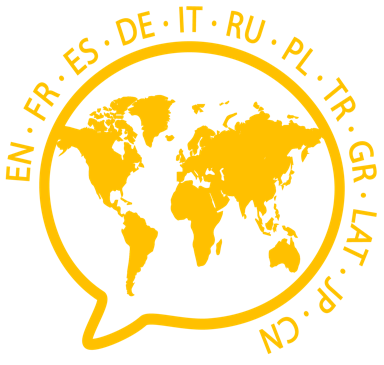 Petra Rilling-StützDie Schüler*innen beschäftigen sich mit dem Thema Geschenke und der Bedeutung von Verpackungen. Sie entwickeln dabei Kriterien für das ‚perfekte‘ Geschenk aus Sicht des Schenkenden und des Beschenkten. Im Anschluss daran werden zwei Videos gedreht: ein Present Wrapping-Video (Erklärvideo im Vlogging-Stil) durch den/die Schenkenden und ein Unboxing-Video, in dem das Auspacken durch die/den Beschenkte(n) und die Reaktionen darauf festgehalten werden. ZUORDNUNG ZU DEN STANDARDSHINWEISE Geschenke und deren Verpackung haben eine hohe Symbolkraft sowohl für den Schenkenden als auch für den Beschenkten (vgl. z. B. Fellmann 2015). Wie gehe ich damit um in Zeiten von Fridays for Future? Dieser Unterrichtsbaustein wurde für Silent Santa in der Weihnachtszeit konzipiert, kann aber auch zu anderen Gelegenheiten eingesetzt werden – insbesondere auch in Verbindung mit den Fächern Kunst und Gesellschaftswissenschaften 5/6 (vgl. Sustainable Learning). Ein Present Wrapping-Video zu drehen kann auch als Hausaufgabe erfolgen, wenn die Produktion vorbereitet ist und die Kriterien dafür bekannt sind.Obwohl das Unboxing als Werbephänomen in diesem Unterrichtsbaustein nicht im Mittelpunkt steht, sei darauf hingewiesen, dass der Trend der Unboxing-Videos auf YouTube und anderen Videoportalen durchaus auch reflektiert-kritisch betrachtet werden kann. Dem Unboxing ist bereits ein Kurzartikel auf Wikipedia gewidmet: Zudem wird das Phänomen in einer Studie der Otto-Brenner-Stiftung mit dem Titel „Unboxing YouTube: Im Netzwerk der Profis und Profiteure“ aufgegriffen. BAUSTEINE FÜR DEN UNTERRICHTLiteratur, Links und EMPFEHLUNGENInformationen zu den unterrichtsbausteinen Standards im Basiscurriculum MedienbildungMedientechnik […] nach Vorgaben einsetzen (D)grundlegende Elemente der (Bewegt-) Bild-, Ton- und Textgestaltung nach Vorgaben einsetzen (D)die Gestaltung von Präsentationen an ihren Zielen ausrichten (D)Regeln und Methoden für das Geben und Annehmen von Feedback erproben und das Feedback zur Selbsteinschätzung nutzen (D)Standards im Fachgrundlegende Informationen über vertraute Alltagsthemen unter Verwendung einfacher geübter sprachlicher Mittel nach Vorberei-tung zusammenhängend vortragen (D)einfache Präsentationsformen unter Anleitung verwenden (C/D)Thema / SchwerpunktMethode und InhaltMaterialien und TippsA perfect presentEinstieg durch (1) Bildimpulse und Diskussion im Plenum zum Thema Geschenke und zur Bedeutung von deren Verpackung und/oder (2): Why do we wrap presents? Die Antwort der Homepage des Children’s Museum Indianapolis dient als Lesetext und DiskussionsgrundlageErarbeitung von Wortschatz und scaffoldingAufgabe stellen, organisatorische Absprachen treffen, ein Projektheft als Projektbegleitung (z. B. ein Faltheft) anlegenallgemeine Informationen zu gift giving und sustainability: https://s.bsbb.eu/6s und https://s.bsbb.eu/6t Bilder S. 1–5 aus: Roberton (2013; Einblicke in das Buch in folgendem read aloud-Video:  https://youtu.be/aJm3qepXGMU) Lesetext als Arbeitsblatt (anpassen an Lerngruppe!) oder online lesen: https://s.bsbb.eu/6uWortschatzanregungen: https://s.bsbb.eu/6w ProjektheftGift Wrapping – sustainable or not? You decideDiskussion zum Verpacken von Geschenken – pros and cons in terms of sustainabilityInternetrecherche in Einzel- oder Partner*innenarbeit wahlweise zu (1) Möglichkeiten der Verpackung (Materialien, Ideen, Preise, Nachhaltigkeit etc.) oder (2) Verpackung selbstgemacht Ergebnisse vorstellen und diskutierenVideo-Tutorial „How to make your own wrapping paper: https://youtu.be/jUO8VGN0DyM ggf. WortschatzhilfenProjektheft Unboxing-Video – what’s that?verschiedene Unboxing-Videos und -Tutorials ansehenVideos auf Inhalt und Gestaltung hin auswerteninhaltliche, sprachliche, gestalterische und technische Kriterien für die beiden zu drehenden Videos erarbeitenBeobachtungen und Kriterien im Projektheft festhaltenUnboxing-Videobeispiele sind z. B. auf YouTube zu findenHintergrundinformationen zu Erklärvideos im Unterricht (inklusive Erklärvideo im Vlogging-Stil): https://s.bsbb.eu/6v ProjektheftMy Present Wrapping-VideoPartner*innen auswählen/
auslosenein Konzept für das Present Wrapping-Video (inhaltlich, sprachlich, gestalterisch, technisch) entwickelnAufnahmen in Partner*innenarbeit (er)probenVideos in Partner*innenarbeit drehenHandy oder TabletArbeitspartner*in ist nicht die-/ derjenige, die/der das Geschenk erhält!Projektheft My Unboxing-VideoGeschenke austauschenUnboxing-Videos in Partner*innenarbeit drehenHandy oder TabletProjektheft ShowtimeVideos ansehenFeedback anhand vorab entwickelter KriterienHandy oder Tablet mit VideoProjektheftZuordnung zu den übergreifenden ThemenNachhaltige Entwicklung/Lernen in globalen ZusammenhängenVerbraucherbildungChildren’s Museum Indianapolis (2013). Why do we wrap presents? https://www.childrensmuseum.org/blog/why-do-we-wrap-presents (abgerufen: 11.12.2019).Fellmann, Max (2015). „Warum der Mensch schenkt? Weil er muss!“ Der Soziologe Holger Schwaiger über Geben und Gebenlassen. https://sz-magazin.sueddeutsche.de/geschenke/warum-der-mensch-schenkt-weil-er-muss-81883 (abgerufen: 11.12.2019). Film+Schule NRW (2016) (Hrsg.). Erklärvideos im Unterricht: Einstieg in die Filmbildung mit YouTube-Formaten. https://www.lwl.org/film-und-schule-download/Unterrichtsmaterial/Erkl%C3%A4rvideos-im-Unterricht.pdf (abgerufen: 11.12.2019).Robert, Alexa. How to properly wrap a present. https://www.instructables.com/id/How-To-Properly-Wrap-A-Present (abgerufen: 11.12.2019).Roberton, Fiona (2013). The perfect present. New York: Penguin.Sustainable Learning. Gift giving. https://www.sustainablelearning.com/resource/gift-giving (abgerufen: 11.12.2019).SuzelleDIY (2014). How to make your own wrapping paper. https://www.youtube.com/watch?v=jUO8VGN0DyM (abgerufen: 11.12.2019).Begleitende Hinweisbroschüre: https://s.bsbb.eu/hinweise Unterrichtsbausteine für alle Fächer im Überblick: https://s.bsbb.eu/ueberblick Tutorials zu den in den Unterrichtsbausteinen genutzten digitalen Tools: https://s.bsbb.eu/tools